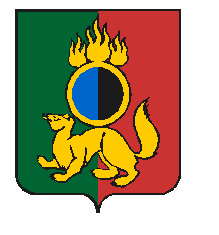 АДМИНИСТРАЦИЯ ГОРОДСКОГО ОКРУГА ПЕРВОУРАЛЬСКПОСТАНОВЛЕНИЕг. ПервоуральскОб отмене ограничительных мерВ соответствии с Федеральным законом от 30 марта 1999 года № 52-ФЗ                               «О санитарно-эпидемиологическом благополучии населения», Предложением Главного государственного санитарного врача по городу Первоуральск, Шалинскому, Нижнесергинскому районам и городу Ревда от 12 апреля 2021 года                                                       № 66-11-09/09-2471-2021 и, в связи с окончанием эпидемического периода по заболеваемости гриппом и ОРВИ, Администрация городского округа Первоуральск ПОСТАНОВЛЕТ:	1. Считать утратившим силу постановление Администрации городского округа Первоуральск от 13 ноября 2020 года № 2232 «О проведении дополнительных санитарно-противоэпидемических мероприятий».2. Опубликовать настоящее постановление в газете «Вечерний Первоуральск» и разместить на сайте городского округа Первоуральск.3. Контроль за исполнением настоящего  постановления возложить на заместителя Главы Администрации городского округа Первоуральск по взаимодействию с органами государственной власти и общественными организациями Таммана В.А.Глава городского округа Первоуральск                                                                     И.В. Кабец15.04.2021№683